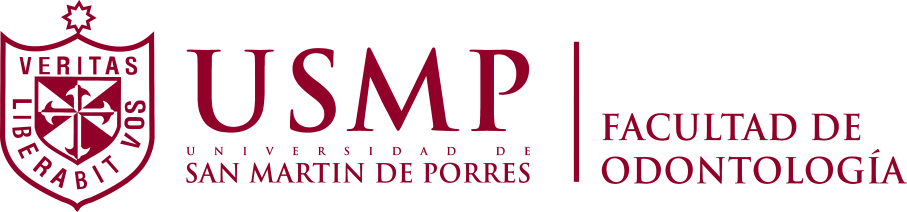 TESIS TITULADA:XXXXXXXXXXXXXXXXXXXXXXXXXXXXXXXXXXXXXXXXXXXXXXXXXXXXXXXXXXXXXXXXXXXXXXXXXXXXXXXXXXXXXXXXXXPARA OPTAR EL TÍTULO PROFESIONAL DE:CIRUJANO DENTISTAPRESENTADO POR:NOMBRES Y APELLIDOS EN MAYÚSCULASASESOR:GRADO Y TÍTULO. NOMBRES Y APELLIDOS EN MAYÚSCULASLIMA – PERÚ 2021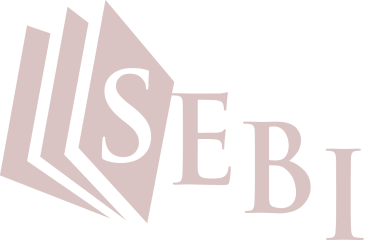 DEDICATORIA:(OPTATIVO). Menciona personas o instituciones a quienes se dedica la investigación. No debe tener una extensión mayor de una página. Se puede agregar un pensamiento o frase célebre, que debe ser breve y moderado en adjetivos.AGRADECIMIENTOS: (OPTATIVO). Se hace mención al Ser Supremo, las personas o instituciones que contribuyeron a la realización de la investigación. No debe tener una extensión mayor de una página.ÍNDICE GENERAL					         Pág.RESUMENOfrece una visión clara y concisa del contenido del estudio. Debe incluir, en no más de 250 palabras: Objetivo:Métodos:ResultadosConclusión: Palabras claves: utilizando los tesauros correspondientes, cuando estos existan.Se presenta en español.ABSTRACTOfrece una visión clara y concisa del contenido del estudio. Debe incluir, en no más de 250 palabras: objetivos, método, resultados y conclusiones más relevantes. Referir palabras claves utilizando los tesauros correspondientes, cuando estos existan. Se presenta en inglés.INTRODUCCIÓNLa finalidad de la introducción es brindar una visión sintética, más amplia que el resumen, acerca de la problemática. Recoge, de manera sucinta, algunos aspectos que son tratados de manera más amplia en la tesis.Descripción de la situación problemática, problema principal, objetivo general y específicos, importancia del estudio, limitaciones que tuvo el estudio y de qué modo ha afectado el dominio de validez y el alcance de los resultados. Describa en un párrafo la estructura de la tesis (capítulos que la componen).CAPÍTULO I: MARCO TEÓRICO1.1 Antecedentes de la InvestigaciónAquí se describe de manera resumida y ordenada los estudios que son relevantes al problema. Referenciar cada estudio citado en orden de aparición. En un sólo párrafo, en cada uno de ellos se presenta: autor(es), año, objetivo, resultados y conclusiones. 1.2 Bases TeóricasSe realiza un análisis crítico de los enfoques, teorías, paradigmas, etc relacionados con el avance científico de la solución del problema, expresando el punto de vista teórico que asume el investigador. No constituye un tratado o resumen de lo que se encuentre sobre el tema. 1.2.1 Subtítulo A1.2.2 Subtítulo B1.2.3 Subtítulo C 1.3 Definición de Términos BásicosSe definen conceptualmente los principales términos que serán utilizados y asumidos en la investigación: variables, dimensiones, indicadores, unidad de análisis.  (Hasta 2 páginas)CAPÍTULO II: HIPÓTESIS Y VARIABLES 2.1 Formulación de HipótesisSon las respuestas a los problemas. Se enuncian las hipótesis (respuestas tentativas al problema) que de acuerdo a la fundamentación teórica y empírica asumida por el investigador tiene grandes posibilidades de ser verdaderas. 2.1.1 Hipótesis general2.1.2 Hipótesis específicas2.2 Variables y Definición Operacional2.2.1 Variables y definicionesSe enuncian todas las variables, así como su definición conceptual y operacional de cada una de ellas.2.2.2 Operacionalización de variablesCuadro de operacionalización de variables con sus dimensiones, indicadores y escalas de medición.Operacionalización de variables:CAPÍTULO III: METODOLOGÍA DE LA INVESTIGACIÓN 3.1 Diseño MetodológicoSe especifica el tipo de diseño metodológico, (Ver Anexo de Matriz de Consistencia) (Anexo N°1).El diseño metodológico del presente estudio será de tipo: Según  Observacional, Descriptivo, Retrospectivo Transversal.3.2 Diseño MuestralDefinir la población, muestra, muestreo, tamaño de la muestra y unidad de análisis. También si es pertinente los criterios de inclusión y exclusión. 3.3 Técnicas de Recolección de DatosSe describe minuciosamente lo empleado para la recolección de la información, explicando las etapas o secuencias de procedimientos que se siguieron para obtener la información, así como los procedimientos de comprobación de su validez y confiabilidad, si así lo amerita. Los datos obtenidos se registraron en fichas de recolección de datos (Anexo Nº2), diseñadas especialmente para este estudio.3.4 Técnicas  Estadísticas para el Procesamiento de la InformaciónSe describe los métodos estadísticos planificados o esperados para la comprobación de las hipótesis. Los datos obtenidos se trasladaron al programa Excel. Todos los valores encontrados a través de las diferentes pruebas estadísticas fueron considerados con significancia estadística a partir de valores por debajo del 0.05 (p<0.05). El análisis se llevó a cabo en un computador con Sistema Operativo Windows.3.5 Aspectos ÉticosSe describe la conveniencia de la evaluación del comité de ética, el uso de consentimientos informados, conflictos de intereses. etc. Los pacientes que cumplan con los criterios de inclusión del estudio firmaran un consentimiento informado (Anexo Nº3).Los investigadores se comprometieron a que todos los datos registrados y/o obtenidos de los pacientes, de las historias clínicas o datos de los resultados de datos obtenidos en el laboratorio solo serán de acceso y manejados por el investigador principal, siendo recopilados en confidencialidad, por lo que los demás investigadores participantes no tendrán acceso, todo archivado en una base de datos, donde los casos no serán identificados por nombres sino por códigos. CAPÍTULO IV: RESULTADOS Este capítulo es el más importante de la tesis. Para la presentación de los datos se usarán tablas y figuras. La información no debe repetirse, es decir: cada resultado se presenta en el texto, tabla o figura, pero solo en uno de ellos. Deben destacarse solo los aspectos más relevantes. Por su contenido, los resultados incluyen los datos obtenidos en el estudio, que contribuyen a dar respuesta a los problemas y objetivos de la investigación.  CAPÍTULO V: DISCUSIÓN En la discusión se analizan, comparan e interpretan los resultados, en correspondencia con las bases teóricas establecidas, los criterios del autor y los de otros autores. Debe hacerse hincapié en aquellos aspectos nuevos e importantes del estudio. No se deben repetir, de forma detallada, los datos y otras informaciones ya incluidas en los apartados de introducción y resultados.CONCLUSIONESDeben ser específicas, concretas y relacionadas de manera directa con los problemas, objetivos y las hipótesis planteados, así como derivarse únicamente de los resultados y su discusión. No deben ser resumen ni copia de los resultados. En los casos que se considere pertinente, pueden formar parte de la discusión.RECOMENDACIONESDeben referirse a las sugerencias del autor acerca de las posibilidades de aplicación práctica de los resultados, la profundización del estudio o la realización de otras investigaciones, producto de nuevas interrogantes que han surgido durante el trabajo. Deben estar directamente relacionadas con las conclusiones y ser breves y concisas.FUENTES DE INFORMACIÓNSe detallan en orden de aparición  todas las referencias bibliográficas, hemerográficas, electrónicas o de otro tipo que se citen en el cuerpo del la tesis. Se debe seguir el formato de Vancouver. Se sugiere   revisar la  siguiente dirección electrónica: http://www.fisterra.com/herramientas/recursos/vancouver/ANEXO N°1: MATRIZ DE CONSISTENCIAANEXO N°2: FICHA DE RECOLECCIÓN DE DATOSANEXO N°3: CONSENTIMIENTO INFORMADOINTRODUCCIÓNINTRODUCCIÓNINTRODUCCIÓN01CAPÍTULO I: MARCO TEÓRICOCAPÍTULO I: MARCO TEÓRICOCAPÍTULO I: MARCO TEÓRICO031.1Antecedentes de la InvestigaciónAntecedentes de la Investigación1.2Bases TeóricasBases Teóricas1.3Definición de Términos BásicosDefinición de Términos BásicosCAPÍTULO II: HIPÓTESIS Y VARIABLESCAPÍTULO II: HIPÓTESIS Y VARIABLESCAPÍTULO II: HIPÓTESIS Y VARIABLES04CAPÍTULO III: METODOLOGÍA DE LA INVESTIGACIÓNCAPÍTULO III: METODOLOGÍA DE LA INVESTIGACIÓNCAPÍTULO III: METODOLOGÍA DE LA INVESTIGACIÓN183.1Diseño MetodológicoDiseño Metodológico183.2Diseño MuestralDiseño Muestral193.3Técnicas de Recolección de DatosTécnicas de Recolección de Datos213.4Técnicas Estadísticas para el Procesamiento de la InformaciónTécnicas Estadísticas para el Procesamiento de la Información243.5Aspectos ÉticosAspectos Éticos26CAPÍTULO IV: RESULTADOSCAPÍTULO IV: RESULTADOS29CAPÍTULO V: DISCUSIÓNCAPÍTULO V: DISCUSIÓNCAPÍTULO V: DISCUSIÓN42CONCLUSIONESCONCLUSIONES53RECOMENDACIONESRECOMENDACIONES55FUENTES DE INFORMACIÓNFUENTES DE INFORMACIÓN56ANEXOSANEXOSVARIABLEDIMENSIÓNINDICADORCATEGORÍA O VALORTIPOESCALAPrincipal (es)IndependienteDependienteIntervinientesObservacional: Descriptivo: Retrospectivo: Transversal: TÍTULO:TÍTULO:TÍTULO:TÍTULO:TÍTULO:PROBLEMAOBJETIVOSHIPÓTESISMARCO TEÓRICOMETODOLOGÍAMETODOLOGÍAGeneralGeneralGeneralBases TeóricasDiseño Metodológico     Observacional          Descriptivos          Analíticos     Experimental          Preclínicos          ClínicosDiseño Muestral      Muestreo         Probabilístico         No probabilísticoTécnica de Recolección de Datos          Observación          EncuestaVariablesPrincipalIndependienteDependiente IntervinientesDiseño Metodológico     Observacional          Descriptivos          Analíticos     Experimental          Preclínicos          ClínicosDiseño Muestral      Muestreo         Probabilístico         No probabilísticoTécnica de Recolección de Datos          Observación          EncuestaVariablesPrincipalIndependienteDependiente IntervinientesGeneralEspecíficosEspecíficasBases TeóricasDiseño Metodológico     Observacional          Descriptivos          Analíticos     Experimental          Preclínicos          ClínicosDiseño Muestral      Muestreo         Probabilístico         No probabilísticoTécnica de Recolección de Datos          Observación          EncuestaVariablesPrincipalIndependienteDependiente IntervinientesDiseño Metodológico     Observacional          Descriptivos          Analíticos     Experimental          Preclínicos          ClínicosDiseño Muestral      Muestreo         Probabilístico         No probabilísticoTécnica de Recolección de Datos          Observación          EncuestaVariablesPrincipalIndependienteDependiente IntervinientesGeneralBases TeóricasDiseño Metodológico     Observacional          Descriptivos          Analíticos     Experimental          Preclínicos          ClínicosDiseño Muestral      Muestreo         Probabilístico         No probabilísticoTécnica de Recolección de Datos          Observación          EncuestaVariablesPrincipalIndependienteDependiente IntervinientesDiseño Metodológico     Observacional          Descriptivos          Analíticos     Experimental          Preclínicos          ClínicosDiseño Muestral      Muestreo         Probabilístico         No probabilísticoTécnica de Recolección de Datos          Observación          EncuestaVariablesPrincipalIndependienteDependiente IntervinientesGeneralBases TeóricasDiseño Metodológico     Observacional          Descriptivos          Analíticos     Experimental          Preclínicos          ClínicosDiseño Muestral      Muestreo         Probabilístico         No probabilísticoTécnica de Recolección de Datos          Observación          EncuestaVariablesPrincipalIndependienteDependiente IntervinientesDiseño Metodológico     Observacional          Descriptivos          Analíticos     Experimental          Preclínicos          ClínicosDiseño Muestral      Muestreo         Probabilístico         No probabilísticoTécnica de Recolección de Datos          Observación          EncuestaVariablesPrincipalIndependienteDependiente IntervinientesGeneralBases TeóricasDiseño Metodológico     Observacional          Descriptivos          Analíticos     Experimental          Preclínicos          ClínicosDiseño Muestral      Muestreo         Probabilístico         No probabilísticoTécnica de Recolección de Datos          Observación          EncuestaVariablesPrincipalIndependienteDependiente IntervinientesDiseño Metodológico     Observacional          Descriptivos          Analíticos     Experimental          Preclínicos          ClínicosDiseño Muestral      Muestreo         Probabilístico         No probabilísticoTécnica de Recolección de Datos          Observación          EncuestaVariablesPrincipalIndependienteDependiente Intervinientes